Les transformations qui caractérisent  la puberté chez le garçon et la fille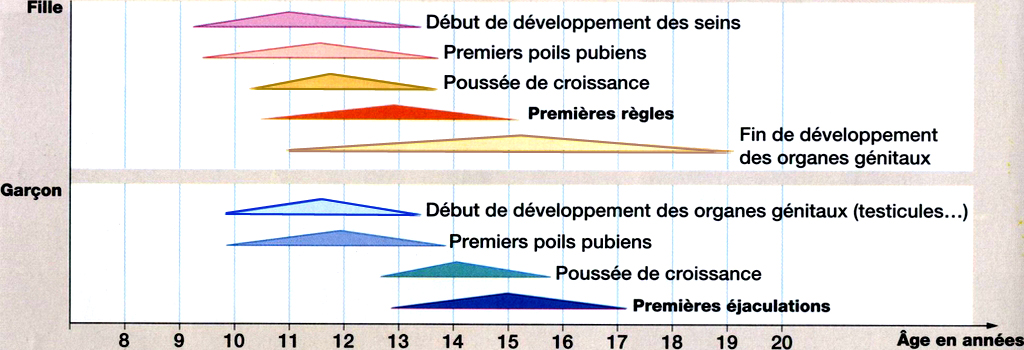 Les caractères sexuelsDonner une définition en listant les organes qui sont caractéristiques.Les caractères sexuels primairesLes caractères sexuels secondairesL’adolescence chez l’espèce humaine : être capable de procréer sans être adulte ?Sous forme d’un paragraphe rédigé, comparer l’âge de l’apparition de la puberté chez le garçon et la fille, en indiquant quels sont les premiers signes et les signes qui marquent l’entrée dans l’âge de la possibilité de procréer.Il n’existe pas d’adolescence chez les autres mammifères y compris les grands singes.
Le début de l’adolescence est marqué par le début de la puberté et la fin se caractérise par la fin de la croissance et la mise en place de tous les organes à leur taille adulte.
Expliquer pourquoi la grossesse d’une adolescente est possible mais peut être problématique.Organes génitauxGarçon  (8 à 10 ans)Homme adulte (18 ans)Organes génitauxTesticulePrésenceOrganes génitauxTesticuleTaille - MasseOrganes génitauxTesticulePremière éjaculationOrganes génitauxPénisPrésenceOrganes génitauxPénisTaille (évolution)Anatomie Taille de l’individuAnatomie Forme du corpsÉpaulesAnatomie Forme du corpsHanchesAnatomie Système pileux PrésenceCheveuxAnatomie Système pileux PrésenceFaceAnatomie Système pileux PrésenceAisselleAnatomie Système pileux PrésencePubisAnatomie VoixVoixOrganes génitauxFille  (8 à 10 ans)Femme adulte (18 ans)Organes génitauxOvairePrésenceOrganes génitauxOvaireTaille - MasseOrganes génitauxUtérusPrésenceOrganes génitauxUtérusTaille  (évolution)Organes génitauxUtérusPremières règlesAnatomieTaille de l’individuAnatomieForme du corpsÉpaulesAnatomieForme du corpsHanchesAnatomieSystème pileux PrésenceCheveuxAnatomieSystème pileux PrésenceFaceAnatomieSystème pileux PrésenceAisselleAnatomieSystème pileux PrésencePubisAnatomieSeinsSeinsAnatomieVoixVoix